Dear Husky Second-Grade Families of 2022-2023: 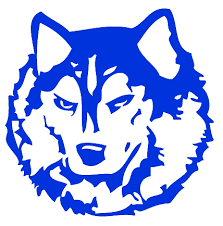 It’s time to kick off the school year! Here are some Whos, Whats, Wheres, and other bits of information to get us through the first few weeks of school. I’m looking forward to a fantastic school year with you all.WHOI’m Ryan Murray, and I am a second-grade teacher. I have 17 years of teaching experience, and this is my 8th year at Hollywood. My wife, Sara, teaches literature at Aurora University, and I have a seven-year-old named Jack Ryan who started first grade. I like music and exercise…which probably explains why I can’t sit still for very long.WHATI’ll be teaching math, reading comprehension, science, social studies, language, spelling patterns, writing, and social/emotional skills. Once again, we’ll regularly be using Lexia and Seesaw on our iPads, and let’s give a warm welcome to iReady – our new math curriculum!WHENThis year’s Meet and Greet is Tuesday, August 23 between 2:00 and 3:00. Please stop by the classroom and say hello. You can also drop of some school supplies if you’d like. Additionally, I hope to see you at Hollywood Parent Night on Thursday, September 8 so you can learn more about the curriculum and our classroom.WHEREOur classroom website is: www.teachermurrayhollywood.weebly.com. Other sources of information are the Hollywood website at http://www.district96.org/hollywood and the Hollywood Facebook page at  https://www.facebook.com/D96Hollywood.WHY…not tell me a few things about your student and your family? This short Parent Survey 2022-2023 will be helpful to me. (Your students will be filling out a similar survey in the near future.)HOWHere is how you can contact me:Ryan Murray • 2nd Grade Teacher
Hollywood Elementary School • Riverside SD96
3423 Hollywood Avenue, Brookfield, IL 60513
MurrayR@district96.org • 708-485-7630 • X7892The lines of communication are always open. I check email in the morning and evening. I will get back to you within 24 hours. If you have a matter that needs immediate attention, be sure to call the front office – Nancy Catrambone (708-485-7630) is much faster than I, and she will help you right away.Again, I’m looking forward to a wonderful school year with the second-grade families of Hollywood Elementary. This will be a year filled with growth, learning, and fun.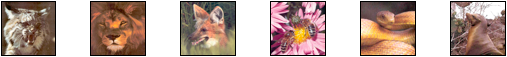 